Revised Draft agendaDocument prepared by the Office of the UnionDisclaimer:  this document does not represent UPOV policies or guidance	Opening of the session	Adoption of the agenda (document TWO/52/1 Rev.)	Short reports on developments in plant variety protection(a)	Reports from members and observers (document TWO/52/3 Prov.)(b)	Reports on developments within UPOV (document TWO/52/2)	TGP and INF series documents (documents TWP/4/1 and TWO/52/10)TGP/8: Trial Design and Techniques Used in the Examination of Distinctness, Uniformity and StabilityData Processing for the production of Variety Descriptions for measured quantitative characteristics (document TWP/4/10)The combined over years uniformity criterion (COYU) (document TWP/4/11)	Molecular techniques (document TWP/4/7)	Variety denominations (document TWP/4/6)	Information and databases(a)	UPOV information databases (document TWP/4/4)	- Plavarlis project - UPOV codes (document TWO/52/9)(b)	Variety description databases (document TWP/4/2) (c)	Exchange and use of software and equipment (document TWP/4/5)(d)	UPOV PRISMA (document TWP/4/3)	Minimum distances between vegetatively propagated ornamental varieties (documents TWO/52/7 and TWO/52/7 Add.)	New issues arising for DUS examination (document TWO/52/8)	International cooperation in examination (document TWP/4/9)	Experiences with new types and species (oral reports invited) 	Matters to be resolved concerning Test Guidelines put forward for adoption by the Technical CommitteeCoreopsis (Coreopsis L.) (document TWO/52/4)	Discussion on draft Test Guidelines (Subgroups)Anthurium (Anthurium Schott) (Revision) (document TG/86/6(proj.1))Berberis (Berberis L.) (Revision) (document TG/68/4(proj.3) Rev.)Calibrachoa (Calibrachoa Cerv.) (Partial revision: Chars. 16 to 20 and 28 and 29) (documents TG/207/2 and TWO/52/5)Chrysanthemum (Chrysanthemum ×morifolium Ramat., C. pacificum Nakai) (Partial revision: coverage of the Test Guidelines) (documents TG/26/5 Corr. 2 and TWO/52/6)Echinacea (Echinacea Moench.) (Revision) (document TG/281/2(proj.1) Rev.)*Eustoma (Eustoma grandiflorum (Raf.) Shinners) (Revision) (document TG/197/2(proj.2))*Hydrangea (Hydrangea L.) (Revision) (document TG/133/5(proj.4) Rev.)*Lagerstroemia (Lagerstroemia L.) (Revision) (document TG/95/4(proj.3))Magnolia (Magnolia L.) (document TG/MAGNO(proj.1))*Ranunculus (Ranunculus L.) (document TG/RANUN(proj.3) Rev.)Statice (Limonium Mill., Goniolimon Boiss. and Psylliostachys (Jaub. & Spach) Nevski) (Revision) (document TG/168/4(proj.1))*Zinnia (Zinnia elegans Jacq.; Zinnia haageana Regel; Zinnia peruviana (L.) L.; Zinnia angustifolia Kunth) (document TG/ZINNIA(proj.8))	Recommendations on draft Test Guidelines	Guidance for drafters of Test Guidelines (document TWP/4/8)	Organization of work of the TWC and BMT (document TWP/4/12)	Revision of Test Guidelines (document TWP/4/13)	Date and place of the next session	Future program	Adoption of the Report on the session (if time permits)	Closing of the session [End of document]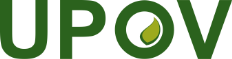 EInternational Union for the Protection of New Varieties of PlantsTechnical Working Party for Ornamental Plants and Forest TreesFifty-Second Session
Roelofarendsveen, Netherlands, June 8 to 12, 2020TWO/52/1 Rev.2Original:  EnglishDate:  June 9, 2020